Karta Afrika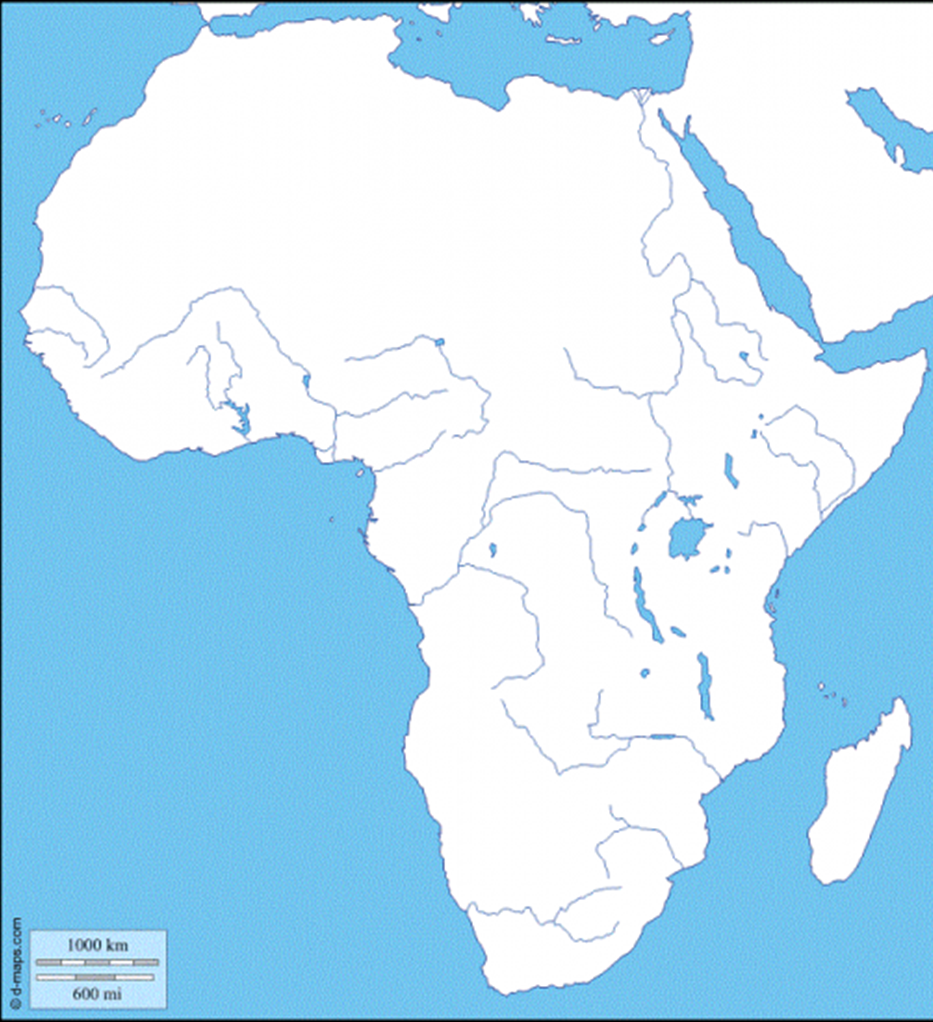 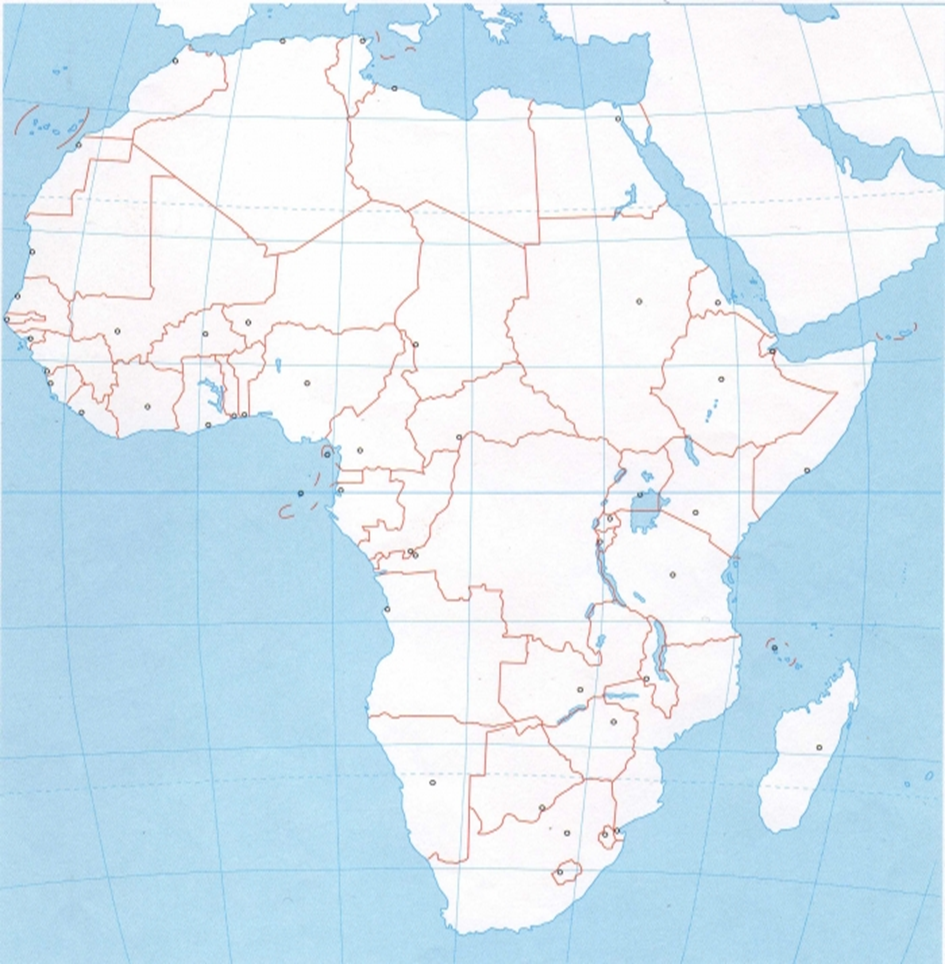 